		    OBEC KĽAK				tel., fax.: 045 686 61 00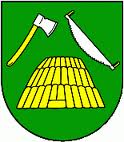 		    Obecný úrad	mobil: 0903 746 298			     Kľak č. 9				web: www.klak.sk		    966 77  Ostrý Grúň			e-mail: obecklak@mail.t-com.sk  Zverejnenie elektronickej adresy na doručovanie žiadostí o vydanie hlasovacieho preukazu pre voľby do Európskeho parlamentu v roku 2019        Obec Kľak oznamuje elektronickú adresu na doručovanie :obecklak@mail.t-com.sk